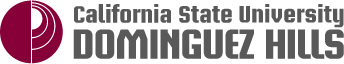 Academic Senate 1000 E. Victoria  Carson, CA 90747  WH-A420  (310) 243-3312 Academic Senate Meeting AgendaMarch 4, 20152:30 PM	Call to Order, Approval of Agenda and Minutes, Chair’s Report2:45 PM	President’s Report3:00 PM	Provost’s ReportSecond Reading Items:3:15 PM	FPC 15-02: Inclusion in Syllabi of a Statement on Expected Behavioral Standards
		FPC Chair Pat KalayjianFirst Reading Items:3:45 PM	EXEC 15-03 Resolution in Support of the Academic Senate of California State University 			Senate Resolution AS-3197-14/FA Re, “The Need for a Comprehensive California State 			University Policy on Academic Freedom” *W – Statewide Senator Tom Norman4:00 PM	EPC 15-04 Revision of the General Education Committee Charge
		EPC Chair Kate EspositoReports:4:30 PM	Parliamentarian Report - Katy Pinto4:40 PM	ASI Report - Oliver Baquiax4:50 PM	CFA Report – Vivian Price5:00 PM	Adjournment